 	EDITAL Nº 06/2019 – ELEIÇÃO DO CONSELHO TUTELAR	O  PRESIDENTE  DO  CONSELHO  MUNICIPAL  DOS  DIREITOS DA  CRIANÇA E DO ADOLESCENTE DE SANTIAGO (COMDICA), no uso da atribuição que lhe é conferida pela Lei Municipal 002/2007, com base na Lei Federal nº 8.069/1990 e suas alterações, que dispõe sobre o Estatuto da Criança e do Adolescente  e Resolução nº 003/2019, do COMDICA local, torna público o presente EDITAL no que segue:I – RESULTADO DA ANÁLISE DE RECURSOS Á PLENÁRIA DO COMDICA 	II – DAS IMPUGNAÇÕES	Interessados em interpor impugnações às candidaturas constantes no item I deste edital à Comissão Especial Eleitoral, poderão fazê-lo de 04/06/19 `a 05/06/19. Outrossim, os candidatos  impugnados terão oportunidade de interpor defesa a contar da sua notificação até o dia 07/06/19, na sede executiva do Conselho Municipal dos Direitos da Criança e/ou Adolescente. localizada à rua Severino Azambuja 38,  bairro Centro, junto à Secretaria Municipal de Desenvolvimento Social, devendo esta, ser apresentada através de requerimento, de segundas à quintas-feiras no horário das 8:00h às 12:00h e das 13:30h às 17:30h e na sexta-feira das 8:00h às 12:00h.	IV – NOVO CRONOGRAMA	O item 10 do Cronograma  constante no edital 03/2019 passa a constar com a seguinta redação:10/06/2019- Análise das impugnações por parte da Comissão Especial Eleitoral.11/06/2019 - Divulgação do resultado das impugnações.12/06/2019 à 13/06/2019 – Prazo para recursos ás impugnações à plenária do COMDICA. 17/06/2019- Publicação da lista definitiva dos candidatos com inscrição deferida, em ordem alfabética, aptos par a realização da prova escrita.Obs: As demais datas do cronograma permanecem inalteradas                                                                                                                             Santiago, 04 de junho de 2019.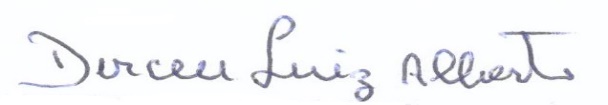                                                         ___________________________________                                                                   DIRCEU LUIZ ALBERTI                                                                  Presidente do COMDICA                           NOMESITUAÇÃOAdair Gonçalves da SilvaIndeferidoCláudio de Freitas LopesDeferidoLucas Pereira FigueiraIndeferido